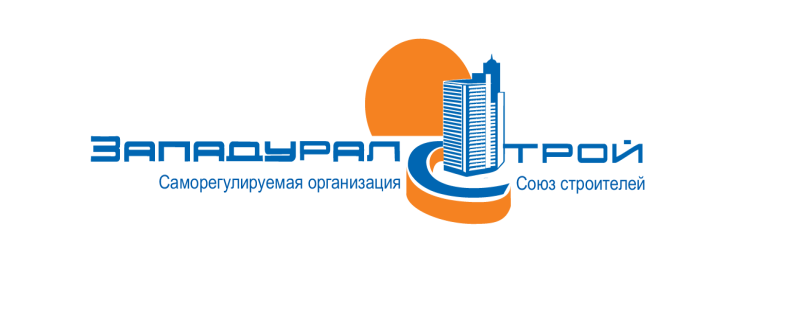 Утверждено Решением Общего собранияСРО СС «Западуралстрой»Протокол № 55 от 26.03.2020г.Председатель собрания____________В.П. СуетинПОЛОЖЕНИЕО РЕЕСТРЕ ЧЛЕНОВ САМОРЕГУЛИРУЕМОЙ ОРГАНИЗАЦИИ СОЮЗА СТРОИТЕЛЕЙ «ЗАПАДУРАЛСТРОЙ»			Пермь, 2020г.				1 ОБЩИЕ ПОЛОЖЕНИЯНастоящее Положение разработано в соответствии с Градостроительным кодексом Российской Федерации, Федеральным законом от 01.12.2007 № 315-ФЗ «О саморегулируемых организациях», а также требованиями нормативных документов и Устава Саморегулируемой организации Союз строителей «Западуралстрой» (далее – СРО СС «Западуралстрой» или Союз).Настоящее Положение устанавливает порядок и способ ведения реестра членов СРО СС «Западуралстрой» (далее − Реестр).Реестр представляет собой информационный ресурс, содержащий систематизированную информацию о членах Союза, а также сведения о лицах, прекративших членство в Союзе, в соответствии с положениями статьи 55.17 Градостроительного кодекса Российской Федерации и положениями Федерального закона от 01.12.2007 № 315-ФЗ «О саморегулируемых организациях». Реестр членов СРО СС «Западуралстрой» ведется в электронном виде с помощью специального программного обеспечения.Сведения из реестра Союза вносятся в Единый реестр членов саморегулируемых организаций (далее – Единый реестр), размещенный на сайте Национального объединения строителей (НОСТРОЙ).Юридическое лицо или индивидуальный предприниматель приобретает все права члена СРО СС «Западуралстрой» с момента внесения в Реестр сведений о нем, предусмотренных настоящим Положением.2  РЕЕСТР ЧЛЕНОВ САМОРЕГУЛИРУЕМОЙ ОРГАНИЗАЦИИВ реестре членов саморегулируемых организаций в отношении каждого члена должны содержаться следующие сведения:регистрационный номер члена саморегулируемой организации, дата его регистрации в реестре;сведения, позволяющие идентифицировать члена саморегулируемой организации:фамилия, имя, отчество, место жительства, дата и место рождения, паспортные данные, номера контактных телефонов, идентификационный номер налогоплательщика, дата государственной регистрации физического лица в качестве индивидуального предпринимателя, государственный регистрационный номер записи о государственной регистрации индивидуального предпринимателя, место фактического осуществления деятельности (для индивидуального предпринимателя);полное и (в случае, если имеется) сокращенное наименование, дата государственной регистрации юридического лица, государственный регистрационный номер записи о государственной регистрации юридического лица, место нахождения юридического лица, номера контактных телефонов, идентификационный номер налогоплательщика, фамилия, имя, отчество лица, осуществляющего функции единоличного исполнительного органа юридического лица, и (или) руководителя коллегиального исполнительного органа юридического лица;сведения о наличии у члена саморегулируемой организации права соответственно выполнять строительство, реконструкцию, капитальный ремонт, снос объектов капитального строительства по договору строительного подряда, по договору подряда на осуществление сноса, заключаемому с использованием конкурентных способов заключения договоров; сведения о размере взноса в компенсационный фонд возмещения вреда, который внесен членом саморегулируемой организации; сведения об уровне ответственности члена саморегулируемой организации по обязательствам по договору строительного подряда, по договору подряда на осуществление сноса, в соответствии с которым указанным членом внесен взнос в компенсационный фонд возмещения вреда;сведения о размере взноса в компенсационный фонд обеспечения договорных обязательств, который внесен членом саморегулируемой организации; сведения об уровне ответственности члена саморегулируемой организации по обязательствам по договору строительного подряда, по договору подряда на осуществление сноса, заключаемому с использованием конкурентных способов заключения договоров, в соответствии с которым указанным членом внесен взнос в компенсационный фонд обеспечения договорных обязательств; сведения о соответствии члена саморегулируемой организации условиям членства в саморегулируемой организации, предусмотренным законодательством Российской Федерации и (или) внутренними документами саморегулируемой организации; о результатах проведённых саморегулируемой организацией проверок члена саморегулируемой организации и фактах применения к нему дисциплинарных и иных взысканий (в случае, если такие проверки проводились и (или) такие взыскания налагались);сведения о приостановлении, о возобновлении, об отказе в возобновлении права осуществлять строительство, реконструкцию, капитальный ремонт, снос объектов капитального строительства;сведения о прекращении членства индивидуального предпринимателя или юридического лица в  саморегулируемой организации;сведения о наличии договора страхования гражданской ответственности, в том числе сведения о страховщике (включая сведения о месте его нахождения, об имеющейся лицензии и информацию, предназначенную для установления контакта) и о размере страховой суммы по договору страхования гражданской ответственности члена саморегулируемой организации, если требование, предусматривающее наличие такого договора страхования ответственности, является условием членства в саморегулируемой организации;сведения о наличии договора страхования обеспечения договорных обязательств, в том числе сведения о страховщике (включая сведения о месте его нахождения, об имеющейся лицензии и информацию, предназначенную для установления контакта) и о размере страховой суммы по договору страхования обеспечения договорных обязательств ответственности члена саморегулируемой организации, если требование, предусматривающее наличие такого договора страхования ответственности, является условием членства в саморегулируемой организации.В отношении лиц, прекративших свое членство в саморегулируемой организации, в реестре членов саморегулируемой организации наряду с информацией, указанной в пункте 2.1 настоящего Положения, должна содержаться информация о дате прекращения членства в саморегулируемой организации и об основаниях такого прекращения.Раскрытию на официальном сайте подлежат сведения, указанные в пункте 2.1 настоящего Положения, за исключением сведений о месте жительства, паспортных данных, дате и месте рождения (для индивидуального предпринимателя) и иных сведений, если доступ к ним ограничен федеральными законами.Саморегулируемая организация ведет реестр членов саморегулируемой организации со дня внесения сведений о ней в государственный реестр саморегулируемых организаций в соответствии с требованиями, установленными законодательством Российской Федерации.Член саморегулируемой организации обязан в течение трёх рабочих дней со дня, следующего за днём наступления  изменений, уведомить саморегулируемую организацию в письменной форме или путем направления электронного документа об изменении сведений,  содержащейся в реестре членов.В реестре членов саморегулируемой организации могут содержаться иные сведения о члене саморегулируемой организации, которые добровольно предоставлены юридическим лицом или индивидуальным предпринимателем. 3  ВЕДЕНИЕ РЕЕСТРА ЧЛЕНОВ САМОРЕГУЛИРУЕМОЙ ОРГАНИЗАЦИИРеестр ведется на электронном носителе в виде информационной базы данных, обеспечивающей доступ к информации по отдельным реестровым сведениям члена Союза или Союза в целом.В день вступления в силу решения о приёме в члены индивидуального предпринимателя или юридического лица  саморегулируемая организация размещает решение на своём сайте в сети «Интернет», вносит в реестр членов СРО СС «Западуралстрой» сведения о приёме и направляет Уведомление о принятом решении в НОСТРОЙ. В день вступления в силу иного решения  в отношении индивидуального предпринимателя или юридического лица саморегулируемая организация размещает решение на своём сайте в сети «Интернет», вносит сведения в реестр членов СРО СС «Западуралстрой» и направляет Уведомление о принятом решении в НОСТРОЙ. Саморегулируемая организация в день поступления в нее заявления члена Союза о добровольном прекращении  членства вносит сведения в реестр членов СРО СС «Западуралстрой». В течение трёх дней со дня поступления указанного заявления на бумажном носителе или в этот же день, в случае его поступления в форме электронного документа, (пакета электронных документов) направляет уведомление в НОСТРОЙ.Уведомления о приёме индивидуального предпринимателя или юридического лица в члены Союза, о внесении изменений в реестр, о прекращении членства в Союзе могут быть направлены в НОСТРОЙ на бумажном носителе или в форме электронных документов (пакета электронных документов), подписанных с использованием усиленной квалифицированной электронной подписи.Исполнительный орган саморегулируемой организации несет ответственность за неисполнение или ненадлежащее исполнение обязанностей по ведению и хранению реестра  членов Союза, в том числе обеспечение конфиденциальности информации реестра и предоставление недостоверных или неполных данных.Информация, содержащаяся в реестре членов Союза, соответствует информации на бумажных носителях и/или в электронном виде, хранящейся в архивных личных делах членов Союза, в документах, связанных с внесением сведений в реестр (решения Общего собрания, Президиума, Контрольной комиссии, Дисциплинарной комиссии, акты проверок и другие в соответствии с внутренними документами Союза). Исполнительный орган саморегулируемой организации обязан обеспечить хранение реестра членов СРО в течение всего срока действия саморегулируемой организации.Доступ к реестру должен обеспечиваться соответствующими процедурами, предусматривающими внесение в него изменений только уполномоченными лицами, и производиться в условиях, обеспечивающих защиту информации.4  ПРЕДОСТАВЛЕНИЕ ИНФОРМАЦИИ ИЗ РЕЕСТРА ЧЛЕНОВ САМОРЕГУЛИРУЕМОЙ ОРГАНИЗАЦИИСодержащиеся в Реестре сведения о конкретной организации предоставляются в виде выписки из реестра членов Союза по запросам граждан и юридических лиц в течение трёх рабочих дней со дня получения Союзом соответствующего запроса.Выпиской подтверждаются сведения, содержащиеся в реестре членов Союза на дату выдачи выписки.Форма выписки из реестра членов Союза устанавливается органом надзора за саморегулируемыми организациями в сфере строительства.Срок действия выписки из реестра членов Союза составляет один месяц с даты её выдачи.Запрос о предоставлении сведений из Реестра составляется по форме, утверждённой СРО СС «Западуралстрой» и должен содержать следующие сведения:указание, в отношении какого лица запрашиваются сведения (полное наименование, ИНН, ОГРН (ОГРНИП), номер в реестре Союза;данные о лице, представившем запрос (Ф.И.О., должность, контактные данные);печать организации (при наличии);способ выдачи выписки из Реестра:непосредственно на руки под личную подпись заявителя (представителя заявителя),почтовым отправлением,на электронную почту члена Союза,через личный кабинет.Выдача выписок из Реестра учитывается в журнале учета выписок из реестра членов СРО СС «Западуралстрой».5 ЗАКЛЮЧИТЕЛЬНЫЕ ПОЛОЖЕНИЯНастоящее Положение, изменения, внесенные в настоящее Положение, решение о признании утратившим силу настоящего Положения вступают в силу со дня внесения сведений о нем в государственный реестр саморегулируемых организаций.В случае если законами и иными нормативными актами Российской Федерации, а также Уставом Союза установлены иные правила, чем предусмотрены настоящим Положением, то в этой части применяются правила, установленные законами и иными нормативными актами Российской Федерации, а также Уставом Союза.